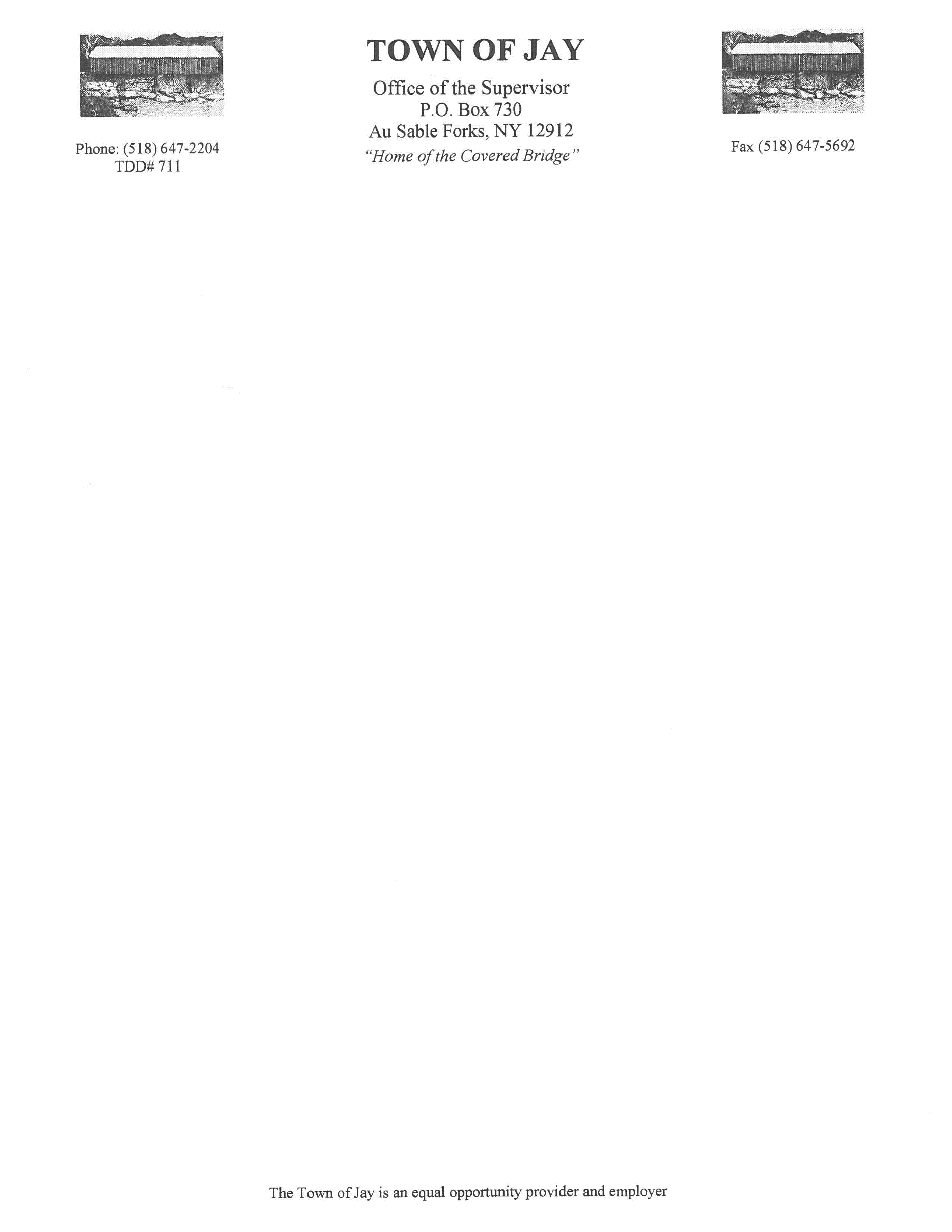 TOWN OF JAY TOWN BOARD MEETINGNOVEMBER 10, 20227:00 PM @ COMMUNITY CENTERWelcomePledge to the FlagApprove Audited BillsApprove MinutesOctober 13th Public HearingOctober 13th Regular Board MeetingOctober 17th Budget SessionAudience CommentsGuests2023 Proposed Budget Discussion and ApprovalDepartment Head ReportsDPW- Kevin LincolnCode Enforcement – Robbe BaerDog Control – Donna TatroCommitteesYouth Commission – Kate Frederick - ReportParks – Knut SauerSupervisor’s ReportEventsCommunity Dinner on November 13thChristmas in the Forks on December 3rd Board CommentsAudience CommentsNext MeetingDecember 8th, 2022Executive Session, if necessaryAdjourn